WRITING LESSON WEEK 8LO:HOMINTRO/WARM UPLook at the picture below very carefully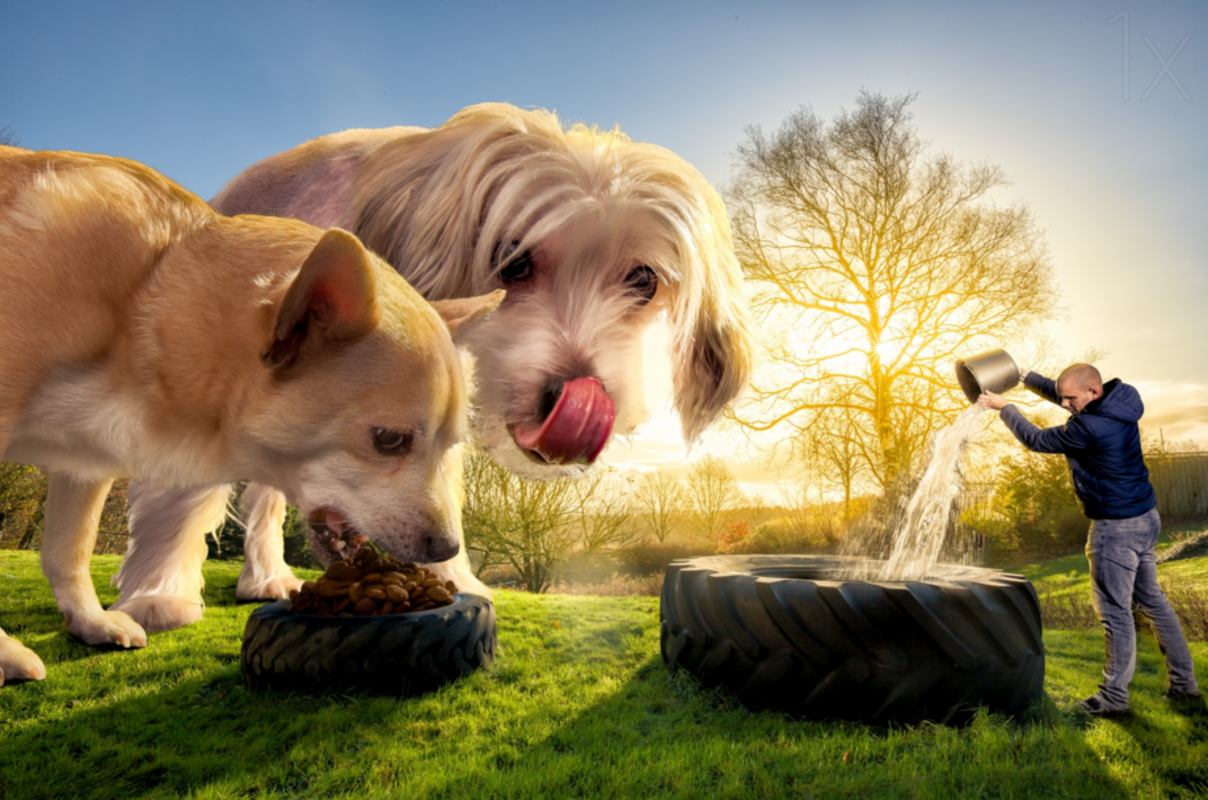 Complete the grid belowThis is the story starter. It will help you to write your answers to some of the questions that will then help to give you some ideas for the story that you will be writing.Story starter!Brian had often bought things from the market that had turned out to be the most outrageous, disappointing fakes.He had presumed that the magic biscuits would have been exactly the same. How wrong he had been...Questions to stimulate your imaginationWhat had happened when Brian fed the biscuits to his dogs?__________________________________________________________________________________________________________________________How quickly did they grow to this size do you think?__________________________________________________________________________________________________________________________Did Brian give the biscuits to anything/anyone else?__________________________________________________________________________________________________________________________Have the creatures stopped growing?__________________________________________________________________________________________________________________________How will Brian keep them as pets?_______________________________________________________________________________________________________________________________________________________________________________________What are the benefits/problems with having such enormous pets?____________________________________________________________________________________________________________________________________________________________________________________________________________________________________________________Is there a way for Brian to restore his animals to their original size?____________________________________________________________________________________________________________________________________________________________________________________________________________________________________________________Now to complete a SENTENCE CHALLENGE!Sentence challenge!Use a colon to start a list of things that Brian needs every morning to feed his dogs. Use commas to break up the list. Eg. To feed his dogs every morning Brian needed: two enormous tractor tyres, a mountain of dog food, a gallon of water and a safe distance between himself and his overgrown chums.Remember to use commas to separate the items in your list! Have a go below. You can use one of the ideas in my sentence and then you need to think of your own ideas to complete the challenge.______________________________________________________________________________________________________________________________________________________________________________________________________________________________________________________________________________________________________________________________________________________________________________SICK SENTENCE!These sentences are ‘sick’ and need your help to get better. Can you help?The dogs ate the biscuits. They started to grow really fast. Now they are big. They need to eat a lot of food.____________________________________________________________________________________________________________________________________________________________________________________________________________________________________________________What can you see?